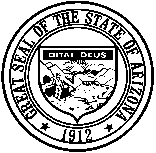 Arizona State Board of Dispensing Opticians1740 W. Adams, Suite 3001, Phoenix, Arizona 85007(602) 542-8158NOTICE AND AGENDA OF TELECONFERENCE MEETING OFTHE ARIZONA BOARD OF DISPENSING OPTICIANSNOTICEPursuant to A.R.S, § 38-431.02, notice is hereby given to the members of the Arizona Board of Dispensing Opticians (Board) and to the general public that the Board will hold a meeting open to the public on:Wednesday, June 7, 2023, at 10:30 a.m.THE MEETING WILL BE COMPLETELY TELEPHONIC. MEMBERS OF THEPUBLIC ARE WELCOME TO ATTEND THE MEETING TELEPHONICALLYTHROUGH THE FOLLOWING CALL-IN NUMBER:         PHONE NUMBER        319-553-6654        PIN: 673 523 151#Title 2 of the Americans with Disability Act (ADA) prohibits the Board from discriminating on the basis of disability in its public meetings. Persons with a disability may request a reasonable accommodation by calling Megan Darian, Executive Director, at the Board office at 602-542- 8158. Requests should be made as early as possible (preferably at least 72 hours prior to the scheduled time) to allow time to arrange the accommodation.During the course of the meeting, the Board, upon a majority vote of a quorum of the members, may hold an executive session for the purposes of obtaining legal advice from the Board’s attorney on any matter listed on the agenda pursuant to A.R.S. § 38-431.03(A)(3). Upon a vote of the majority of a quorum, the Board may also go into executive session pursuant to A.R.S. §38-431.03(A) (2), as indicated on the agenda, to discuss or consider records exempt by law from public inspection, including the receipt and discussion of information or testimony that is specifically required to be maintained as confidential by state or federal law. All meeting attendees whose presence is not required in an executive session will be required to leave the meeting room during the executive session.  Any legal action will take place in an open session.The agenda is subject to change up to 24 hours prior to the meeting. The Board Chairperson reserves the right to change the order of the items on the agenda, except for matters set for a specific time.Notice and Agenda Page 2June 7, 2023AGENDAThe Agenda for the meeting is as follows:Call to Order and RollcallDeclaration of Conflicts of InterestReview, Discussion, and Approval of MinutesMay 3, 2023, Telephonic Board Meeting Open Session MinutesAgency Operations (Review, Discussion, and Possible Legal Action)Upon a vote of the majority of a quorum, the Board may go into Executive Session pursuant to A.R.S. § 38-431.03(A) (2) to review and discuss confidential information, or pursuant to A.R.S. § 38-431.03(A) (3) to obtain legal advice.Director’s Report: Renewal of Establishment licenses for 2023ThentiaPossible Violations (Review, Discussion and Possible Legal Action)(Upon a vote of the majority of a quorum, the Board may go into Executive Session, pursuant to A.R.S. § 38-431.03(A)(2) to review and discuss records exempt by law from public inspection, including the receipt and discussion of information or testimony that is specifically required to be maintained as confidential by state or federal law.)Compliant against Lisa C. Diggs, LDO-002503Notice and Agenda Page 3June 7, 2023Applications for Licensure (Review, Discussion, and Possible Legal Action)   Upon a vote of the majority of a quorum, the Board may go into Executive Session pursuant to A.R.S. § 38-    431.03(A) (2) to review and discuss confidential information, or pursuant to A.R.S. § 38-431.03(A)(3) to Applications for License Optician:Amanda Marie MyersCatrina EstradaDiana MelendrezKimberly Stephanie JandresSarah Megan ThomasTrae Michael Immanuel David SnarrApplications for Comity:Kathryn Anne Blaylock  Application for Optical Establishment:Warby Parker San Tan Village – GilbertFuture Meeting Dates (Review and Discussion)2023 Schedule: August 2nd, September 6th, October 4th, November 1st, December 6th.Future Agenda ItemsCall to the PublicAdjournment